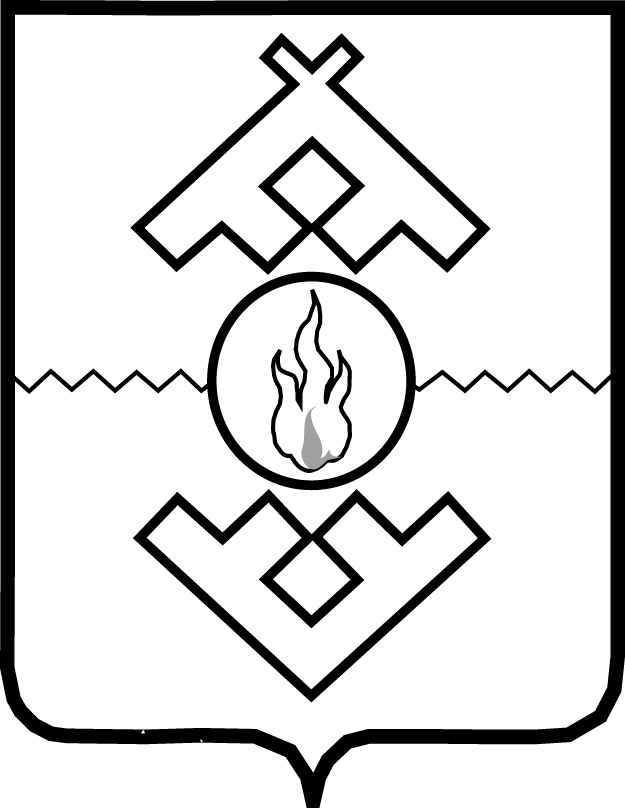 Департамент внутреннего контроля и надзора Ненецкого автономного округаРАСПОРЯЖЕНИЕот «____» декабря 2021 года № ___г. Нарьян-МарОб утверждении программы профилактики рисков причинения вреда (ущерба) охраняемым законом ценностям при осуществлении регионального государственного строительного надзора на 2022 год и плановый период 2023-2024 годов В соответствии с Федеральным законом от 31.07.2020 
№ 248-ФЗ «О государственном контроле (надзоре) и муниципальном контроле в Российской Федерации», постановлением Правительства Российской Федерации от 25.06.2021 № 990 «Об утверждении правил разработки и утверждения контрольными (надзорными) органами программы профилактики рисков причинения вреда (ущерба) охраняемым законом ценностям»:1. Утвердить Программу профилактики рисков причинения вреда (ущерба) охраняемым законом ценностям при осуществлении регионального государственного строительного надзора на 2022 год и плановый период 2023-2024 годов (далее – Программа профилактики) согласно Приложению.2. Контроль за исполнением настоящего распоряжения оставляю 
за собой.Руководитель Департамента		                			         Н.С. ГрязныхПриложение к распоряжению ДВКН НАО от ___.12.2021 № ___ «Об утверждении программы профилактики рисков причинения вреда (ущерба) охраняемым законом ценностям при осуществлении регионального государственного строительного надзора на 2022 год» Программа профилактики рисковпричинения вреда (ущерба) охраняемым законом ценностям на 2022 год при осуществлении регионального государственного строительного надзора Общие положения Настоящая Программа предусматривает комплекс мероприятий по профилактике нарушений обязательных требований при осуществлении регионального государственного строительного надзора на территории Ненецкого автономного округа, разработана в соответствии:- со ст. 44 Федерального закона от 31.07.2020 № 248-ФЗ «О государственном контроле (надзоре) и муниципальном контроле в Российской Федерации (далее – Закон № 248-ФЗ); - с Постановлением Правительства Российской Федерации от 25.06.2021 № 990 «Об утверждении Правил разработки и утверждения контрольными (надзорными) органами программы профилактики рисков причинения вреда (ущерба) охраняемым законом ценностям».Региональный государственный строительный надзор осуществляется Департаментом внутреннего контроля и надзора Ненецкого автономного округа (далее – Департамент, ДВКН НАО). Раздел I. Анализ текущего состояния осуществления вида контроля, описание текущего развития профилактической деятельности контрольного (надзорного) органа, характеристика проблем, на решение которых направлена программа профилактики На территории Ненецкого автономного округа осуществляется региональный государственный строительный надзор при строительстве объектов капитального строительства, указанных в части 1 статьи 54 Градостроительного кодекса Российской Федерации. Предметом государственного строительного надзора в отношении объектов капитального строительства, указанных в части 1 статьи 54 Градостроительного кодекса РФ, является проверка:1) соответствия выполняемых работ и применяемых строительных материалов и изделий в процессе строительства, реконструкции объекта капитального строительства, а также результатов таких работ требованиям утвержденной в соответствии с частями 15, 15.2 и 15.3 статьи 48 Градостроительного кодекса Российской федерации проектной документации (в том числе с учетом изменений, внесенных в рабочую документацию и являющихся в соответствии с частью 1.3 статьи 52 Градостроительного кодекса Российской Федерации частью такой проектной документации) и(или) информационной модели (в случае, если формирование и ведение информационной модели являются обязательными);2) требования наличия разрешения на строительство;3) требований, установленных частями 2 и 3.1 статьи 52 Градостроительного кодекса Российской Федерации;4) требований, установленных частью 4 статьи 52 Градостроительного кодекса Российской Федерации к обеспечению консервации объекта капитального строительства;5) требований к порядку осуществления строительного контроля, установленных Градостроительным кодексом Российской Федерации, иными нормативными правовыми актами.В случаях, предусмотренных частью 2 статьи 54 Градостроительного кодекса Российской Федерации, предмет регионального государственного строительного надзора установлен в части 4 статьи 54 Градостроительного кодекса Российской Федерации.Региональный государственный строительный надзор осуществляется посредством проведения контрольных (надзорных) мероприятий по основаниям, предусмотренным пунктами 1, 3-6 части 1 статьи 57 Закона № 248-ФЗ в соответствии с программой проверок.Оценка соответствия объектов капитального строительства проводится в виде выездных проверок на основании утвержденных программ проведения проверок, а также по извещениям от застройщика (технического заказчика) об окончании строительства в соответствии с частью 16 статьи 54 Градостроительного кодекса Российской Федерации.При осуществлении регионального государственного строительного надзора плановые контрольные (надзорные) мероприятия не проводятся. Контролируемыми лицами при проведении надзорных мероприятий являются участники строительного процесса: застройщики, технические заказчики, лица, осуществляющие строительство, строительный контроль на объектах капитального строительства (далее – контролируемые лица).Перечень правовых актов и их отдельных частей (положений), содержащих обязательные требования, соблюдение которых оценивается при проведении мероприятий по контролю при осуществлении государственного строительного надзора в случаях, предусмотренных Градостроительным кодексом Российской Федерации (далее – обязательные требования), размещен на официальном сайте Департамента в информационно-телекоммуникационной сети «Интернет» https://dvkn.adm-nao.ru/ (далее - официальный сайт Департамента).В течение 2021 года на территории автономного округа ДВКН НАО осуществлялся региональный государственный строительный надзор при строительстве и реконструкции 134 объектов.По результатам проведенных контрольных (надзорных) мероприятий в 2021 году:- проведено 209 проверок;- выдано 33 предписаний об устранении выявленных нарушений;- возбуждено 4 дела об административных правонарушениях; - рассмотрено 2 административных дела; - вынесены 2 постановлений о привлечении к административной ответственности (по ч. 5 ст. 9.5 КоАП РФ - 1 постановление, по ч. 6 ст. 19.5 КоАП РФ – 1 постановление). За период с 01 января по 10 сентября 2021 года выдано 27 заключений о соответствии построенных и реконструированных объектов требованиям проектной документации.Департаментом реализованы следующие мероприятия:- на официальном сайте Департамента размещен перечень нормативных правовых актов, содержащих обязательные требования, проверка соблюдения которых является предметом государственного контроля (надзора), а также тексты соответствующих нормативных правовых актов;- выполнено обобщение правоприменительной практики контрольно-надзорной деятельности, по результатам которого подготовлены и размещены на официальном сайте Департамента результаты обобщения правоприменительной практики Департамента; - проведены публичные обсуждения, посвященные теме изменения обязательных требований, совершенствования контрольно-надзорной деятельности и правоприменительной практики. Типичными нарушениями, выявляемыми в ходе проведения контрольных (надзорных) мероприятий является несоблюдение требований проектной документации в ходе строительства. Основные рекомендации по проведению мероприятий, направленных на устранении условий и причин совершения массовых нарушений обязательных требований: 1) изучение требований основных нормативно-правовых актов в области строительства;2) своевременное внесение изменений в проектную документацию в порядке, установленном действующим законодательством;3) ознакомление с результатами обобщения правоприменительной практики, ежегодно размещенными на официальном сайте Департамента.Раздел II. Цели и задачи реализации программы профилактики Профилактика рисков причинения вреда (ущерба) охраняемым законом ценностям направлена на достижение следующих основных целей:1) стимулирование добросовестного соблюдения обязательных требований всеми контролируемыми лицами;2) устранение существующих и потенциальных условий, причин и факторов, способных привести к нарушениям обязательных требований и (или) причинению вреда (ущерба);3) создание условий для доведения обязательных требований до контролируемых лиц, повышение информированности о способах их соблюдения.4) предотвращение риска причинения вреда и снижения уровня ущерба вследствие нарушений обязательных требований;5) повышение прозрачности осуществления регионального государственного строительного надзора;6) формирование моделей социально ответственного, добросовестного правового поведения контролируемых лиц. Для достижения поставленной цели необходимо решить следующие основные задачи:1) выявление факторов риска причинения вреда охраняемым законом ценностям, причин и условий, способствующих нарушению обязательных требований, определение способов устранения или снижения рисков и их реализации;2) поддержание в актуальном состоянии на официальном сайте Департамента перечня обязательных требований, оценка соблюдения которых при строительстве, реконструкции объекта в соответствии с проектной документацией является предметом регионального государственного строительного надзора, с целью своевременного информирования контролируемых лиц о текущих изменениях;3) формирование и внедрение новых средств и методов взаимодействия с контролируемыми лицами;4) повышение уровня правовой грамотности контролируемых лиц и формирование единообразного понимания установленных требований.Раздел III. Перечень профилактических мероприятий, сроки (периодичность) их проведения В настоящее время в стадии согласования и принятия находится Проект постановления Правительства Российской Федерации «Об общих требованиях к организации и осуществлению регионального государственного строительного надзора» (далее – Проект об ОТ). В соответствии с Проектом об ОТ, размещенном на сайте regulation.gov.ru, при осуществлении регионального государственного контроля (надзора), в 2022 году Департамент будет проводить следующие профилактические мероприятия: - информирование контролируемых лиц; - обобщение правоприменительной практики; - объявление контролируемым лицам предостережения о недопустимости нарушения обязательных требований; - консультирование представителей контролируемых лиц; - профилактический визит. Информирование контролируемых лиц осуществляется посредством размещения ДВКН НАО предусмотренных статьей 46 Закона № 248-ФЗ сведений на официальном сайте Департамента.Департамент, ДВКН НАО размещает и поддерживает в актуальном состоянии на официальном сайте:1) тексты нормативных правовых актов, регулирующих осуществление регионального государственного строительного надзора;2) сведения об изменениях, внесенных в нормативные правовые акты, регулирующие осуществление регионального государственного строительного надзора, о сроках и порядке их вступления в силу;3) информацию о мерах ответственности, применяемых при нарушении законодательства о градостроительной деятельности, с текстами в действующей редакции;4) руководства по соблюдению обязательных требований, разработанные и утвержденные в соответствии с Федеральным законом «Об обязательных требованиях в Российской Федерации»;5) перечень индикаторов риска нарушения обязательных требований, порядок отнесения объектов контроля к категориям риска;6) программу профилактики рисков причинения вреда;7) перечень сведений, которые могут запрашиваться ДВКН НАО у контролируемого лица;8) сведения о способах получения консультаций по вопросам соблюдения обязательных требований;9) сведения о применении ДВКН НАО мер стимулирования добросовестности контролируемых лиц;10) сведения о порядке досудебного обжалования решений Департамента, действий (бездействия) ее должностных лиц;13) доклады, содержащие результаты обобщения правоприменительной практики Департамента;14) доклады о региональном государственном контроле (надзоре);15) иные сведения, предусмотренные нормативными правовыми актами Российской Федерации, нормативными правовыми актами субъектов Российской Федерации, настоящей Программой.Сроки (периодичность) проведения информирования застройщиков – постоянно. По итогам обобщения правоприменительной практики осуществления регионального государственного строительного надзора не позднее второй декады мая каждого года Департамент, ДВКН НАО обеспечивает с соблюдением требований, указанных в статье 47 Закона № 248-ФЗ, подготовку и размещение на официальном сайте Департамента доклада, содержащего результаты обобщения правоприменительной практики Департамента за предшествующий календарный год.Доклад о правоприменительной практике утверждается приказом руководителя Департамента.В случае наличия у Департамента сведений о готовящихся нарушениях обязательных требований или признаках нарушений обязательных требований и (или) в случае отсутствия подтвержденных данных о том, что нарушение обязательных требований причинило вред (ущерб) охраняемым законом ценностям либо создало угрозу причинения вреда (ущерба) охраняемым законом ценностям, Департамент, ДВКН НАО объявляет контролируемому лицу в порядке, предусмотренном статьей 49 Федерального закона № 248-ФЗ, предостережение о недопустимости нарушения обязательных требований (далее - предостережение) и предлагает принять меры по обеспечению соблюдения обязательных требований.Должностное лицо Департамента, уполномоченное на осуществление регионального государственного строительного надзора, по обращениям контролируемых лиц осуществляет консультирование (дает разъяснения по вопросам, связанным с организацией и осуществлением регионального государственного строительного надзора) в соответствии со статьей 50 Закона № 248-ФЗ.Особенности и порядок проведения профилактического визита будут установлены Проектом об ОТ, региональным положением о государственном строительном надзоре в НАО после его утверждения в установленном порядке.Профилактический визит проводится должностными лицами, уполномоченными на осуществление регионального государственного контроля (надзора) в соответствии со статьей 52 Федерального закона № 248-ФЗ, Проектом об ОТ – при получении извещения о начале строительства в отношении застройщиков, впервые приступающих к осуществлению строительной деятельности. Особенности и порядок проведения профилактического визита будут установлены Проектом об ОТ, региональным положением о государственном строительном надзоре в НАО после его утверждения в установленном порядке.Раздел IV. Показатели результативности и эффективности программы профилактики. Показателем результативности и эффективности программы профилактики является: отношение количества проведенных профилактических мероприятий без нарушений требований Закона № 248-ФЗ к общему количеству проведенных профилактических мероприятий (в %). Базовый период 2022 года - 100%. В 2022 году показатель должен соответствовать показателю базового периода.